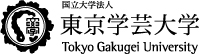 東京学芸大学基金寄附申込書（附属学校用）令和　　 年　　 月　　 日東京学芸大学長　殿〒　　　－　　　　 住　所　　　 　　　　　　　　　　　　　　　 電　話 　　　　　－　　　　　 － 　　　　　　　　　　　　　※寄附者が個人ではない場合、法人名および代表者名をご記入ください。 事務担当者名 　  　　  　　　　　　　　　　　　　　　　※寄附者が個人ではない場合､ご記入ください。　　　下記のとおり寄附いたします。◆寄附金額　　　　　　　 金　　　　　　　　　　　　　　円 也 　 ◆寄附の使途：附属学校の施設・設備の整備・充実及び教育活動支援事業　◆ご利用になる寄附口座◆お振込の時期　　　　　　　　　　　　　　　　　　　　　　　　　≪該当する□欄に、レ点でチェックをお願いします≫◆本学との関わりについて□ 附属学校卒業生　　　　 □ 一般　　　　　　　　（ 西暦　　　　　 年　　　月　入 ・ 卒　／　附属　　　　　　　　学校）（ 西暦　　　　　 年　　　月　入 ・ 卒　／　附属　　　　　　　　学校）（ 西暦　　　　　 年　　　月　入 ・ 卒　／　附属　　　　　　　　学校）※差支えなければご記入いただき、該当箇所に○をお願いいたします。□ 大学卒業生　　　　　　□ 大学卒業生の家族　　　　　□ 大学在学生の家族　　　　　（ 西暦　　　　　 年　　　月　入 ・ 卒　／　　　　　　　　 課程 ・ 専攻 ）※差支えなければご記入いただき、該当箇所に○をお願いいたします。□ 退職教職員　　　　　　□ 現職教職員　　　　　　□ 一般◆この寄附があることをどのように知りましたか□ 本学ホームページ　　　　□ 広告　　　　　 　□知人から（　　　　　　　　　　 ）□ 附属学校（後援会・同窓会）からの案内　　　　□ その他（　　　　　　　　　　　）◆本学ホームページ上で公表しても差し支えない事項についてレ点をお願いいたします□ ご芳名（または法人名）　　　□寄附金額　　　　　□下段にいただいたメッセージ◆感謝状の贈呈について（学長名での感謝状となります） ※個人の場合100,000円以上、法人・団体の場合600,000円以上ご寄附いただいた場合□ 受け取る　　　　　　□ 受け取らない◆銘板による氏名・法人名の公表について（設置場所：小金井地区東京学芸大学附属図書館1Fロビー） ※個人の場合30,000円以上、法人・団体の場合100,000円以上ご寄附いただいた場合□ 承諾する　　　　　　□ 承諾しない◆各種情報の配信について・東京学芸大学メールマガジン　□ 希望する　　□ 希望しない・寄附先の附属学校からの活動報告などの案内　 □ 希望する （附属学校によってはメールでの個別配信対応をしていない場合もあります）　 （配信希望の場合）メールアドレス：　　　　　　　　　　　　＠　　　　　　　　　　　　　　　　　　　◆東京学芸大学附属学校園へのメッセージがございましたらお書きください。≪ご協力ありがとうございました。今後とも東京学芸大学附属学校園にご支援をいただけますと幸いです≫〒１８４−８５０１ 東京都小金井市貫井北町4-1-1東京学芸大学総務課 広報・基金室　TEL：０４２−３２９−７８５８、FAX：０４２－３２９－７１１４E-mail：kikin60@u-gakugei.ac.jp  ※FAXの場合は、おもて・裏の2枚を必ずお送りください。